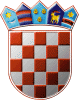     	  REPUBLIKA HRVATSKA          KOPRIVNIČKO-KRIŽEVAČKA                 ŽUPANIJA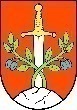     OPĆINA KALNIK      Općinsko vijećeKLASA: 021-05/20-01/01URBROJ: 2137/23-20-2Kalnik, 28. veljače 2020.Z A P I S N I K  	sa 18. sjednice Općinskog vijeća Općine Kalnik održane 28. veljače 2020. godine s početkom u 20,00 sati u zgradi Doma hrvatskih branitelja u Kalniku, prostorijama Općine Kalnik. Sjednica je sazvana elektronskim putem pozivom od 22. veljače 2020. godine, KLASA: 021-05/20-01/01, URBROJ: 2137/23-20-1, sukladno članku 51. Poslovnika Općinskog vijeća Općine Kalnik („Službeni glasnik Koprivničko-križevačke županije“ broj 5/13, 16/14. i 4/18).Općinsko vijeće radi sa 10 članova, jer nakon ostavke članice sa kandidacijske liste SDP-HNS-HSS-HSU, političke stranke nisu dale novog člana.Sjednicu vodi i otvara predsjednik Općinskog vijeća Općine Kalnik Igor Tomić koji utvrđuje da sjednici  prisustvuje svih 10 članova Općinskog vijeća, i to: Igor Tomić, Zoran Pugar, Valek Hrlec, Vilim Varović, Ivan Car, Josip Štragelj, Zdenka Pugar, Danijel Hrg, Stjepan Koretić i Božidar Kovačić, te da se mogu donositi pravovaljane odluke. Od ostalih pozvanih, sjednici su prisustvovali: Mladen Kešer (općinski načelnik Općine Kalnik), Mario Filipašić (zamjenik općinskog načelnika Općine Kalnik), Jasmina Žibrin (pročelnica JUO Općine Kalnik), Ana Dejanović (viši referent JUO Općine Kalnik) i Željko Car (direktor trgovačkih društava Life Kalnik d.o.o. i Komunalno poduzeće Kalnik d.o.o.).Predsjednik daje na usvajanje zapisnik sa 17. sjednice održane 23. prosinca 2019., a Općinsko je vijeće bez primjedbi sa 6 glasova ZA i 4 glasa PROTIV usvojilo navedeni zapisnik.Predsjednik daje na usvajanje prijedlog dnevnog reda, nakon čega konstatira da je sa 10 glasova ZA (jednoglasno), usvojen sljedećiDNEVNI RED: Donošenje Statutarne Odluke o izmjenama Statuta Općine Kalnik;Donošenje Odluke o dopuni Odluke o komunalnoj naknadi na području Općine Kalnik;Donošenje Odluke o povećanju temeljnog kapitala trgovačkog društva LIFE KALNIK d.o.o. za usluge;Donošenje Zaključka o usvajanju Izvješća o radu općinskog načelnika Općine Kalnik za razdoblje od 1. srpnja do 31. prosinca 2019. godine;Donošenje Zaključka o usvajanju Izvješća o stanju zaštite od požara i stanju provedbe Provedbenog plana unapređenja zaštite od požara na području Općine Kalnik za 2019. godinu;Donošenje Godišnjeg provedbenog plana unapređenja zaštite od požara na području Općine Kalnik za 2020. godinu;Aktualna pitanja i prijedlozi.Prelazi se na rad po utvrđenom dnevnom redu.Točka 1.PREDSJEDNIK otvara točku i moli predlagača za obrazloženje. PROČELNICA JASMINA ŽIBRIN navodi da se izmjeni Statuta prilazi radi usklade istog u zakonskom roku sa odredbama izmijenjenog Zakona o lokalnoj i područnoj (regionalnoj) samoupravi, kojim su dijelom ukinuti županijski uredi državne uprave, a njihovi pojedini poslovi povjereni u nadležnost upravnih odjela županije. Navodi i da se mijenja članak 67. Statuta gdje se predlaže po 5 članova vijeća u svakom mjesnom odboru u odnosu na dosadašnjih 3, 5 ili 7 članova ovisno o broju stanovnika u mjesnom odboru.PREDSJEDNIK otvara raspravu i daje riječ ZAMJENIKU NAČELNIKA MARIJU FILIPAŠIĆU koji se nadovezuje na navode pročelnice i obrazlaže da nisu ukinuti uredi državne uprave u županijama, već da su županije dobile u nadležnost sve urede koji su nekad bili tijela državne uprave kod županija, sve radi jačanja važnosti županija. Navodi da je novost to da se opći akti Općinskog vijeća šalju na kontrolu zakonitosti kod nadležnih tijela ovisno o djelokrugu samog akta.  PREDSJEDNIK zaključuje raspravu, prijedlog odluke daje na usvajanje i konstatira da je sa 10 glasova ZA (jednoglasno) donijeta STATUTARNA ODLUKA o izmjenama Statuta Općine KalnikTočka 2.PREDSJEDNIK otvara točku i moli predlagača za obrazloženje.ZAMJENIK NAČELNIKA MARIO FILIPAŠIĆ obrazlaže da je Općina Kalnik donijela Odluku o komunalnoj naknadi na području Općine Kalnik kojom su Odašiljači i veze d.o.o. svrstani u I. zonu za plaćanje komunalne naknade, na koju su oni uputili žalbu prema županiji, no kako je županija odbacila žalbu, postupak rješavanja spora preuzeo je Upravni sud koji je presudom ukinuo članak 7. predmetne Odluke. Prema ocjeni suda, ukinuti članak nije u suglasnosti sa Zakonom o komunalnom gospodarstvu jer nije dokazano da se radi o zoni koja je na području općine najbolje uređena i opremljena komunalnom infrastrukturom. Navodi da prema novoj odluci I. zona obuhvaća područje naselja Kalnik, Trg Stjepana Radića od kućnog broja 3 do kućnog broja 6, dok II. zona obuhvaća sva ostala područja naselja općine, osim područja koje je obuhvaćeno I. zonom. PREDSJEDNIK otvara raspravu i daje riječ BOŽIDARU KOVAČIĆU kojeg zanima da li se može odrediti da se na Trgu Stjepana Radića određeni kućni brojevi oslobode od plaćanja komunalne naknade, a ostali ne, odnosno kako je to prijedlogom odluke i utvrđeno.ZAMJENIK NAČELNIKA MARIO FILIPAŠIĆ odgovara da općina nije odredila tko će plaćati, a tko neće plaćati komunalnu naknadu, već predmetni kućni brojevi obuhvaćaju određene institucije koje su zakonom oslobođene plaćanja komunalne naknade (škola, ambulanta, općina). BOŽIDAR KOVAČIĆ pita u koju su zonu bili svrstani Odašiljači i veze d.o.o.PROČELNICA JASMINA ŽIBRIN odgovara da su Odašiljači i veze d.o.o. do sada bili u I. zoni, a ostali u II. zoni. Obrazlaže da bi novim prijedlogom članka 7. odluke u općini ostale dvije zone za plaćanje komunalne naknade. Prva zona obuhvaća najuži centar Trga Stjepana Radića na Kalniku koji je najbolje uređen i opremljen komunalnom infrastrukturom, a to se odnosi na cijelo noćnu javnu rasvjetu, te uređene i opremljene javne površine što ne postoji u drugoj zoni. U ovom trenutku ne može se ići na jednu zonu za cijelo područje općine jer tada bi njezin koeficijent iznosio 1 (minimalni koeficijent za I. zonu) i svim obveznicima koji su sada bili u drugoj zoni komunalna naknada bi se desetorostruko povisila jer u obračun naknade ulazi i vrijednost boda koji se više za ovu godinu ne može mijenjati. Određeni kućni brojevi mogu se izdvojiti od ostalih, ali pod uvjetom da imaju bolju komunalnu infrastrukturu što najuži centar trga i jest. NAČELNIK MLADEN KEŠER izjavljuje da Odašiljači i veze d.o.o. trenutno nanose najviše štete stanovnicima i čitavom području Općine Kalnik i da su od silne količine novaca koju primaju od koncesija, televizije i  telekomunikacija mogli izdvojiti određenu svotu sredstava kao naknadu za nanesenu štetu u korist općine.DANIJEL HRG suglasan je da se nanesena šteta naplati od strane Odašiljača i veza d.o.o. Postavlja pitanje na čijem je zemljištu smješten odašiljač.ZAMJENIK NAČELNIKA MARIO FILIPAŠIĆ odgovara da je čestica gdje je smješten odašiljač u vlasništvu Odašiljača i veza d.o.o. i da je to tvrtka u vlasništvu Republike Hrvatske. DANIJEL HRG navodi da iznos komunalne naknade koji će se po novoj odluci prihodovati od Odašiljača i veza d.o.o. neće biti dovoljan ni za pokriće troškova zimskog čišćenja i posipanja ceste prema odašiljaču.NAČELNIK MLADEN KEŠER odgovara da se iz tog razloga više ništa neće raditi na tom području i nema čišćenja ceste bez obzira na sve.PREDSJEDNIK zaključuje raspravu, prijedlog odluke daje na usvajanje i konstatira da je sa 7 glasova ZA i 3 glasa SUZDRŽAN donijetaODLUKA 
o dopuni Odluke o komunalnoj naknadi na području Općine KalnikTočka 3. PREDSJEDNIK otvara točku i moli predlagača za obrazloženje.NAČELNIK MLADEN KEŠER u obrazloženju navodi da se tvrtci LIFE KALNIK d.o.o za usluge povećava temeljni kapital zbog ulaganja koja je tvrtka ostvarila, a radi se o stavljanju u funkciju sustava grijanja u Domu hrvatskih branitelja. Ujedno obrazlaže da je tvrtka pokrenula otvorenje prvog staračkog doma i imenovala privremenu ravnateljicu ustanove.PREDSJEDNIK otvara raspravu i daje riječ  BOŽIDARU KOVAČIĆU koji postavlja pitanje da li grijanje košta 60.000 kuna i da li je peć uključena u cijenu.NAČELNIK MLADEN KEŠER odgovara da u cijenu ulazi rekonstrukcija cijelog sustava grijanja u Domu hrvatskih branitelja. ZDENKA PUGAR postavlja pitanje tko je privremena ravnateljica staračkog doma.NAČELNIK MLADEN KEŠER odgovara da je privremena ravnateljica Lorena Golub. PREDSJEDNIK zaključuje raspravu, prijedlog odluke daje na usvajanje i konstatira da je sa 6 glasova ZA i 4 glasa SUZDRŽAN donijeta ODLUKA o povećanju temeljnog kapitala trgovačkog društva LIFE KALNIK d.o.o. za uslugeTočka 4.PREDSJEDNIK otvara točku i moli predlagača za obrazloženje. NAČELNIK MLADEN KEŠER navodi da je detaljno izvješće dano u materijalima u pisanom obliku. PREDSJEDNIK otvara raspravu i daje riječ  BOŽIDARU KOVAČIĆU koji navodi da se novac iz općinskog proračuna očigledno bespotrebno troši na razne donacije kako bi se nekoga pridobilo ili utjecalo na neke radnje u budućnosti. Postavlja pitanje za koju namjenu su predviđena sredstva potpore od 300.000 kuna, da li je u cijenu uključen projekt Sportski i vatrogasni centar „Carski vrt“ i kupnja zemljišta te da li su potpisani ugovori i isplaćena sredstva. NAČELNIK MLADEN KEŠER odgovara da ni jedan zaključak o donaciji koji je donio nije tajna i da se pretežno radi o isplati manje svote novaca kojom se želi pomoći starijim i nemoćnim osobama na području općine te udrugama. Obrazlaže da postoje dvije lokacije za nogometno igralište, u Kamenici gdje je kupljeno zemljište i na Marofu, za koje zemljište treba platiti drugu ratu, rješavaju se imovinsko pravni odnosi. Za projekt Sportski i vatrogasni centar „Carski vrt“ postupak javne nabave je u tijeku. Projektna dokumentacija obuhvaća obje navedene lokacije. DANIJEL HRG postavlja pitanje zašto se financira Udruga „Potkalnički konjari“, točnije nekoliko obitelji iz te udruge koji uopće nisu stanovnici općine, umjesto da se sredstvima od 50.000 kuna napravi nešto što bi više koristilo našim ljudima, a i samoj općini.NAČELNIK MLADEN KEŠER odgovara da je udruga svojim angažmanom pridonijela „Winnetou“ projektu te da su potrebna određena financijska sredstva kako bi se projekt priveo kraju. Time se neće oštetiti općinski proračun već će se doprinijeti turističkom razvoju.ZORAN PUGAR navodi da mu nije drago kad čuje negativne stavove kad je u pitanju posao i ulaganje o određene stvari ili ustanove. Mišljenja je da se ne može udovoljiti svakom pojedincu i da se ulagati mora jer od svakog ulaganja na kraju ispadne neka korist.ZDENKA PUGAR ukazuje na problem privatne lokacije za odlaganje građevinskog otpada gdje se taj otpad i redovito spaljuje.ZAMJENIK NAČELNIKA MARIO FILIPAŠIĆ odgovara da će se sve stvari po pitanju odlaganja i spaljivanja otpada riješiti kada se zaposli komunalni redar za kojeg je trenutno raspisan natječaj. PREDSJEDNIK zaključuje raspravu, daje se izvješće na usvajanje i konstatira da je sa 6 glasova ZA, 3 glasa SUZDRŽAN i 1 glasom PROTIV donesen  ZAKLJUČAK o usvajanju Izvješća o radu općinskog načelnika Općine Kalnik za razdoblje od 1. srpnja do 31. prosinca 2019. godineTočka 5.PREDSJEDNIK otvara točku i moli predlagača za obrazloženje. PROČELNICA JASMINA ŽIBRIN navodi u obrazloženju koje su provedbene mjere iz zakona poduzete po pitanju zaštite od požara, kojom opremom raspolaže vatrogasna zajednica te koje su intervencije koje su se provele ili su se namjeravale provesti na području Općine Kalnik. PREDSJEDNIK otvara raspravu i daje riječ  BOŽIDARU KOVAČIĆU koji navodi da je načelnik u više navrata spomenuo kako nisu sanirana nova divlja odlagališta, a u izvješću se navodi suprotno, traži pojašnjenje.NAČELNIK MLADEN KEŠER odgovara da nisu evidentirana nova divlja odlagališta, već da su ostala stara. VILIM VAROVIĆ postavlja pitanje da li je Vatrogasnoj zajednici Općine Kalnik isplaćeno 79.000 kuna i jesu li predali izvješće o utrošenim financijskim sredstvima.PROČELNICA JASMINA ŽIBRIN odgovara da su im isplaćena financijska sredstva, ali da još uvijek nisu podnijeli izvješće o utrošenim sredstvima za prošlu godinu, kao ni prijašnjih godina. NAČELNIK MLADEN KEŠER konstatira da se onim udrugama koje ne ispoštuju obvezu podnošenja godišnjeg izvješća o utrošenim financijskim sredstvima više neće dodjeljivati sredstva. PREDSJEDNIK zaključuje raspravu, daje izvješće na usvajanje i konstatira da je sa 7 glasova ZA i 3 glasa SUZDRŽAN donesen ZAKLJUČAK
o usvajanju Izvješća o stanju zaštite od požara i stanju provedbe Provedbenog plana unapređenja zaštite od požara na području Općine Kalnik za 2019. godinuTočka 6.PREDSJEDNIK otvara točku i moli predlagača za obrazloženje. PROČELNICA JASMINA ŽIBRIN obrazlaže koje je mjere prema prijedlogu provedbenog plana potrebno provesti kako bi se smanjila mogućnost nastanka požara, postigla učinkovitija i efikasnija razina zaštite od požara i unaprijedilo vatrogastvo. PREDSJEDNIK otvara raspravu i daje riječ  DANIJELU HRGU koji postavlja pitanje koliko vatrogasaca broji Vatrogasna zajednica Općine Kalnik i koliko je bilo intervencija u prošloj godini.ZAMJENIK NAČELNIKA MARIO FILIPAŠIĆ odgovara da ih ima 15 i da nije bilo intervencija.STJEPAN KORETIĆ navodi da u Popovcu Kalničkom treba provjeriti na podzemnom hidrantu regulator pritiska koji ne funkcionira te naći način da se lakše dopre do hidrantskog nastavka koji je trenutno nedostupan. Problem je i to što se hidrant nalazi na tuđem zemljištu. ZAMJENIK NAČELNIKA MARIO FILIPAŠIĆ odgovara da je cijela javna vodovodna mreža pod nadležnošću Vodnih usluga d.o.o., stoga će općina uputiti zahtjev za lociranje i provjeru ispravnosti hidranata, kako bi se problem riješio. PREDSJEDNIK zaključuje raspravu, prijedlog plana daje na usvajanje i konstatira da je sa 7 glasova ZA i 3 glasa SUZDRŽAN donesenGODIŠNJI PROVEDBENI PLAN unapređenja zaštite od požara na području Općine Kalnik za 2020. godinuTočka 7.PREDSJEDNIK otvara raspravu pod točkom „Aktualna pitanja i prijedlozi“ i daje riječ  DANIJELU HRGU koji postavlja pitanje što je s mjesnim odborima koji više ne funkcioniraju. Zanima ga da li su dodijeljena sredstva mjesnim odborima ili će biti dodijeljena, bez obzira na njihovu aktivnost. NAČELNIK MLADEN KEŠER odgovara da su mandati članovima mjesnih odbora istekli i da se trebaju provesti novi izbori. Navodi da su financijska sredstva isplaćena onim mjesnim odborima koji su predali financijski plan. Smatra da bi se mjesni odbori trebali više uključiti u provedbu aktivnosti u svojem selu. DANIJEL HRG predlaže da se kod slijedećih izbora za članove mjesnih odbora biraju sposobni ljudi, a ne politički podobni. ZAMJENIK NAČELNIKA MARIO FILIPAŠIĆ kao načelnik Stožera civilne zaštite Općine Kalnik, izvješćuje prisutne da se u petak trebala održati Skupština proširenog županijskog Stožera civilne zaštite i pokazna vježba u Goli, koja je zbog opasnosti od korona virusa odgođena. Najavljuje za 23. travnja pokaznu vježbu spašavanja s planine na Kalniku uz hitnu službu i helikopter, u kojoj će sudjelovati i HGSS. BOŽIDAR KOVAČIĆ postavlja pitanje vezano za cestu Borje-Hruškovec. Da li je cesta prohodna, da li postoje građevinska dozvola i projekt? Da li su počeli radovi ili su trenutni radovi sanacija kamenoloma?ZAMJENIK NAČELNIKA MARIO FILIPAŠIĆ odgovara da je predmetna cesta u nadležnost Županijske uprave za ceste, općina nije investitor ni financijer radova te nema nikakvih ovlasti po tom pitanju.  DANIJEL HRG konstatira da je očigledno da će tvrtka Radnik kopati dok god bude gore čistog kamena, a nivo će se spuštati.ZAMJENIK NAČELNIKA MARIO FILIPAŠIĆ odgovara da tvrtka Radnik ima dozvolu za eksploataciju kamena do 2027. godine, uz suglasnost ministarstva i županije, a eksploatacijsko polje seže do vidikovca. Cesta je službeno zatvorena za prometovanje. NAČELNIK MLADEN KEŠER navodi da je zamjenik načelnika dao precizan odgovor na upit vijećnika. Obrazlaže da je općina izvršila novelaciju projektne dokumentacije, riješila problem imovinsko pravnih odnosa na području Koprivničko-križevačke županije kroz katastar i gruntovnicu. Problem je na području Varaždinske županije gdje je potrebna nova izmjera zbog nepostojanja katastarske općine. Potreban je dogovor između dviju županija tko će biti nositelj projekta, ŽUC Križevci ili ŽUC Varaždin ili će se ići na dvije građevinske dozvole. Ukazuje na činjenicu da se sredstva iz resornih ministarstava ne mogu povući bez građevinske dozvole. Tvrtka Radnik trenutno ne vrši eksploataciju kamena već izvodi zemljane radove radi izmještanja trase ceste. ZAMJENIK NAČELNIKA MARIO FILIPAŠIĆ navodi da je cesta u eksploatacijskom polju, a radove je tvrtki odobrila nadležna županijska uprava za ceste, pod čijom je nadležnosti cesta. Cesta je zatvorena jer su iskopom došli do vodovodnih cijevi za Care, Obrež Kalnički, Popovec Kalnički i Vinarec, cesta ide oko 4 metra niže i cijevi se moraju premostiti što je zadnji zahvat i prema njihovom planu do Uskrsa radovi bi trebali biti privedeni kraju.Još kratko traje rasprava.Kako je dnevni red bio iscrpljen, predsjednik je zaključio sjednicu u 21,43 sati.Cijeli tijek sjednice tonski je snimljen, a fonetska snimka prilaže se zapisniku.Sastavni dio zapisnika su doneseni tekstovi odluka i drugih akata.     ZAPISNIČAR:							  	PREDSJEDNIK:     Ana Dejanović					 	    	 Igor Tomić, univ.bacc.ing.mech. 